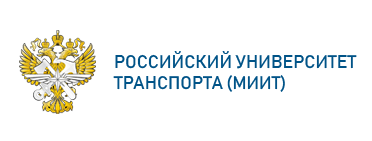 МИНИСТЕРСТВО ТРАНСПОРТА РОССИЙСКОЙ ФЕДЕРАЦИИФЕДЕРАЛЬНОЕ ГОСУДАРСТВЕННОЕ АВТОНОМНОЕ ОБРАЗОВАТЕЛЬНОЕУЧРЕЖДЕНИЕ ВЫСШЕГО ОБРАЗОВАНИЯ«РОССИЙСКИЙ УНИВЕРСИТЕТ ТРАНСПОРТА»(РУТ (МИИТ)ДокладПредмет: «Гражданское и торговое право зарубежных стран»Тема: «Правовая система Чехии»Подготовила:Волкова Ольга АндреевнаГруппа ЮЮГ- 412Москва 2021СодержаниеГосударственное устройство.....................................................................3Источники права.........................................................................................5Отрасли права..............................................................................................5Соотношение правовых и неправовых механизмов в регулировании общественных отношений.........................................................................6Влияние международного права и права региональных международных объединений..................................................................................6ОСОБЕННАЯ ЧАСТЬОтрасли публичного права.......................................................................7 Конституционное право.......................................................................7	 Административное право.....................................................................10 Уголовное право....................................................................................11 Гражданское право................................................................................13 Торговое право......................................................................................14 Трудовое право......................................................................................14 Судебная система и процессуальное право.........................................15Государственное устройствоЧешская Республика является государством Центральной Европы, граничащим на севере с Польшей, на востоке - со Словакией, на юге - с Австрией, на северо-западе - с Германией. Ее территория равна 78,864 тыс. кв. км. Численность населения (по состоянию на 30.06.2010) составляет около 10,5 млн. человек, из которых: 89,9% - чехи; 3,7% - мораване (моравцы); 1,8% - словаки; 0,4% - немцы; 0,5% поляки; 0,2% - украинцы и 0,1% - силезцы. Столица - г. Прага. Официальный язык чешский.В качестве самостоятельного государства Чешская Республика образовалась 1 января 1993 г. в результате распада Чешской и Словацкой Федеративной Республики. На основании Конституции Чехия является унитарной парламентской республикой. Главой государства является президент. Высшая законодательная власть принадлежит парламенту, состоящему из двух палат. Высшим органом исполнительной власти является правительство.Политическая система Чешской Республики основана на принципе многопартийности. В настоящее время в Чехии зарегистрировано более 60 политических партий, среди которых наиболее влиятельными являются: Гражданская демократическая партия (ГДП) - ведущая правоконсервативная партия; "Дела общественные" - правоцентристская политическая партия; "Традиции, Ответственность, Процветание 09" - правоцентристская политическая партия; Чешская социал-демократическая партия (ЧСДП) - старейшая политическая партия левого направления (с 1992 по 2006 г. была правящей в Чехии); Коммунистическая партия Чехии и Моравии - влиятельная оппозиционная партия, возникшая на базе Коммунистической партии Чехословакии.Согласно Конституции Чешская Республика делится на общины, которые являются основными территориальными самоуправляющимися единицами. Единицами более высокого уровня являются земли или области.Органами территориальных самоуправляющихся единиц являются представительные органы - представительства, и исполнительные органы - совет, управление или магистрат (в городе), приматор (в городах), староста (в селах).Территориальные самоуправляющиеся единицы представляют собой территориальные объединения граждан, которые имеют право на самоуправление. Законом определяются условия, на которых они становятся административными округами. Община всегда является составной частью территориальной самоуправляющейся единицы более высокого уровня. Создание или ликвидация территориальной самоуправляющейся единицы более высокого уровня осуществляется только конституционным законом.Община, а также территориальная единица более высокого уровня самостоятельно управляется своим представительством. По своему статусу территориальные самоуправляющиеся единицы представляют собой публично-правовые корпорации, которые могут обладать собственным имуществом и вести хозяйственную деятельность на основании собственного бюджета. Более подробно их деятельность регулируется двумя специальными Законами о местном самоуправлении (N 128/2000 и 129/2000). Государство вправе вмешиваться в деятельность территориальных самоуправляющихся единиц, только если это необходимо в целях защиты закона и только в порядке, установленном законом.Члены представительств избираются тайным голосованием на основе всеобщего, равного и прямого избирательного права. Срок полномочий представительств составляет четыре года.Источники праваОсновными источниками права в Чехии являются законы и другие нормативные акты. Их иерархия включает в себя Конституцию, Хартию основных прав и свобод, конституционные законы, обычные законы, решения Президента Республики, распоряжения Правительства, правовые предписания министерств, иных административных ведомств и органов территориального самоуправления.Согласно Конституции (ст. 10) ратифицированные и обнародованные международные договоры о правах и свободах человека, которые обязывают и Чешскую Республику, действуют непосредственно и имеют преимущество перед законом.Отрасли праваВ чешском праве традиционно существуют отрасли публичного права, отрасли частного права, а также смежные отрасли, находящиеся на стыке публичного и частного права.К отраслям публичного права относятся конституционное право, административное право, уголовное право и экологическое право. К отраслям частного права относятся гражданское и торговое право.Трудовое право чешскими правоведами рассматривается в качестве смежной отрасли по причине преобладания в нем изрядного количества норм административного права.Соотношение правовых и неправовых механизмов в регулировании общественных отношенийСогласно Хартии основных прав и свобод Чешское государство основано на демократических ценностях и не может быть связано ни исключительной идеологией, ни вероисповеданием. Государственную власть можно осуществлять только в случаях и пределах, установленных законом, и в порядке, который определил закон.На основании ст. 16 каждый имеет право свободно отправлять свою религию или веру индивидуально или совместно с другими лицами. Церкви и религиозные общины самостоятельно управляют своими делами, в частности: учреждают свои органы; определяют духовных лиц; открывают монастыри и другие церковные учреждения, независимые от государственных органов.Осуществление всех указанных прав может быть ограничено законом в целях охраны общественной безопасности и порядка, здоровья и нравственности либо прав и свобод других лиц.В Чехии действует Закон N 3/2002 - о свободе вероисповедания и положении церквей и религиозных общин. Согласно Закону церковь и религиозная община с момента своей регистрации приобретают статус юридического лица. Законом определяются условия религиозного обучения, осуществляемого, в частности, в государственных школах.Влияние международного права и права региональных международных объединенийСогласно Конституции Чехии (ст. 10) ратифицированные и обнародованные международные договоры о правах человека и основных свободах, обязательства по которым приняла на себя Чешская Республика, являются непосредственно действующими и имеют преимущество перед внутренним законодательством. Поскольку с мая 2004 г. Чехия вступила в Европейский союз, действующее законодательство приводится в соответствие с нормами европейского права, а новые нормативные акты, как правило, содержат ссылки на конкретные Директивы ЕС.ОСОБЕННАЯ ЧАСТЬОтрасли публичного праваКонституционное право.Конституционное право в Чехии представляет собой совокупность правовых норм, закрепляющих политические и экономические основы государства, правовое положение граждан, их права и свободы, государственное устройство, а также систему органов публичной власти и управления.Согласно Конституции конституционную систему Чешской Республики составляют: Конституция, Хартия основных прав и свобод и конституционные законы.Конституция Чехии состоит из восьми глав (113 статей): глава первая "Основные положения"; глава вторая "Законодательная власть"; глава третья "Исполнительная власть"; глава четвертая "Судебная власть"; глава пятая "Верховное контрольное управление"; глава шестая "Чешский национальный банк"; глава седьмая "Территориальное самоуправление"; глава восьмая "Переходные и заключительные положения".Высшая законодательная власть принадлежит Парламенту, состоящему из двух палат: нижней - Палаты депутатов и верхней - Сената. В нижнюю палату входит 200 депутатов, избираемых на четыре года. Сенат состоит из 81 сенатора, избираемых на шесть лет, причем каждые два года переизбирается 1/3 сенаторов. Выборы в обе палаты производятся на основе всеобщего, равного и прямого избирательного права. При этом если Палата депутатов формируется в соответствии с принципами пропорциональной системы представительства, то Сенат - по мажоритарной системе. Депутатом может стать любой чешский гражданин, обладающий избирательным правом и достигший возраста 21 года. Сенатором может быть чешский гражданин, обладающий избирательным правом и достигший 40 лет.Внутренняя организация Парламента определяется Конституцией и регламентами палат. Обе палаты сами избирают и отзывают председателя и заместителей председателя своих палат. В качестве своих органов палаты создают комитеты и комиссии, деятельность которых регулируется законом. Согласно Конституции депутат или сенатор, являющийся членом Правительства, не может одновременно быть председателем или заместителем председателя Палаты депутатов или Сената, а также членом парламентских комитетов или иных комиссий.Главой государства является Президент Республики, избираемый на совместном заседании палат Парламента сроком на пять лет. Президентом может быть избран любой чешский гражданин, отвечающий требованиям, предъявляемым для избрания в Сенат, и достигший 40-летнего возраста. Правом выдвижения кандидата на пост Президента обладают не менее 10 депутатов или не менее 10 сенаторов. Установлен срок проведения выборов Президента - последние 30 дней полномочий действующего Президента. Президентом считается избранный кандидат, за которого проголосовало более половины от общего числа депутатов и более половины от общего числа сенаторов. Если ни один из кандидатов не набрал установленного количества голосов, в течение 14 дней проводится второй тур выборов, в котором участвуют кандидаты, получившие большинство голосов в палатах Парламента. Если Президент не избран и во втором туре, в течение 14 дней проводится третий тур; избранным считается тот из кандидатов, участвовавших во втором туре, за которого проголосовало более половины присутствующих депутатов и сенаторов. Если Президент не избран и в третьем туре, назначаются новые выборы.Согласно Конституции никто не может быть избран Президентом более 2 раз подряд. Президент не несет ответственности за выполнение своих полномочий; он не подлежит аресту, уголовному или административному преследованию. За совершение государственной измены Президент может быть подвергнут преследованию только по обвинению Сената в Конституционном суде.Высшим органом исполнительной власти в Чехии является Правительство, которое состоит из Председателя Правительства, его заместителей и министров. Председателя Правительства назначает Президент Республики, а по предложению Председателя Правительства Президент назначает других членов Правительства и уполномочивает их руководить министерствами или ведомствами. В 30-дневный срок после назначения Правительство должно предстать перед Палатой депутатов с просьбой о выражении доверия.Свои постановления Правительство принимает коллегиально. В обязанности Председателя входит организация его работы, руководство заседаниями правительства, выступление от имени правительства.В соответствии с Конституцией правительство ответственно перед Палатой депутатов и вправе просить палату о выражении доверия. Палата может выразить недоверие Правительству по предложению, внесенному в письменной форме, не менее чем 50 депутатов; для принятия решения о недоверии требуется согласие более половины от общего числа депутатов.Нормы, определяющие конституционно-правовой статус личности содержатся в Хартии основных прав и свобод от 9 января 1991 г., которая является составной частью Конституции. Хартия состоит из шести глав: глава первая "Общие положения"; глава вторая "Права человека и основные свободы"; глава третья "Права национальных и этнических меньшинств"; глава четвертая "Экономические, социальные и культурные права"; глава пятая "Право на судебную и иную защиту"; глава шестая "Совместные положения".В Чехии гражданам гарантируются следующие основные права и свободы: право на жизнь; неприкосновенность личной жизни; личная свобода; право на уважение своей чести, достоинства, репутации и имени; право собственности; неприкосновенность жилища; свобода передвижения и проживания; свобода мысли, совести и вероисповедания.В качестве политических прав Хартией гарантируются свобода слова, право петиций, право на собрания, право на участие в публичных делах.Административное право. Административное право - одна из отраслей чешского публичного права, регулирующая общественные отношения, возникающие в процессе деятельности органов государственного управления. Административное право регулирует правоприменительную деятельность административных органов, порядок их деятельности, права и обязанности участников административного производства. Административные правоотношения характеризуются тем, что одной из сторон в них всегда является административный орган или должностное лицо, а другой стороной могут быть как государственный орган и их должностное лицо, так и физические лица. Объектами административных правоотношений в большинстве случаев является деятельность людей, их поведение, а также имущество.Реализация норм административного права органами публичной администрации осуществляется в административном процессе, который регулируется специальным правовым актом, чтобы гражданам были обеспечены права, гарантированные Хартией основных прав и свобод (глава вторая), которая, наряду с Конституцией, составляет основы конституционного правопорядка Чешской Республики. Это означает, что государственную власть можно применять только в случаях и границах, установленных законом.В области административного права основным источником является Закон N 500/2004 - Административный кодекс, вступивший в силу 1 января 2006 г. Его главной задачей в системе права является регулирование деятельности административных органов в процессе применения норм материального административного права - административная процедура, в ходе которой принимаются решения, на основании которых в определенном деле у конкретного лица возникают, изменяются или прекращаются права или обязанности или факт наличия или отсутствия таких прав или обязанностей у конкретного лица.Уголовное право. До прихода к власти коммунистической партии в Чехословакии не существовало своего уголовного права: в Чехии использовалось австрийское Уголовное уложение 1852 г., а в Словакии - венгерское уголовное законодательство XIX в. Первый Уголовный кодекс Чехословакии вступил в силу 1 августа 1950 г. Он объединил уголовное законодательство, действовавшее на территории страны, и полностью отменил действие иностранных уголовных законов, применявшихся в Чехии или Словакии.29 ноября 1961 г. был принят новый Уголовный кодекс (Закон N 141/1961), действующий до сих пор. Уголовный кодекс состоял из трех частей: Общей, Особенной, Переходной - и заключительных постановлений. Особенная часть открывалась главой "Преступные деяния против Республики", которая устанавливала ответственность за государственные преступления: измену, террор, диверсию, саботаж, бегство за границу и т.д. Во второй главе (самой большой по объему) речь шла о хозяйственных преступлениях. Далее шли главы о преступлениях против общественного порядка; об общеопасных преступлениях; о преступлениях, грубо нарушающих правила общежития граждан; о преступлениях против семьи и молодежи; о преступлениях против жизни и здоровья; о преступлениях против свободы и достоинства человека; об имущественных преступлениях; о преступлениях против человечества; о преступлениях против обороноспособности; о воинских преступлениях. За годы действия Уголовный кодекс неоднократно подвергался существенным изменениям.В 1990 г. в Чехии смертная казнь была заменена пожизненным заключением, которое назначается за совершение нескольких наиболее тяжких преступлений при наличии ряда дополнительных условий. Кроме того, в качестве меры наказания были отменены исправительные работы, а позднее восстановлены общественные работы, и установлена уголовная ответственность за хранение наркотиков для собственного потребления.В новом тысячелетии был принят Закон N 218/2003 - об ответственности несовершеннолетних за противоправные деяния и ювенальной юстиции, в который были включены нормы как материального, так и процессуального уголовного права.Новый УК содержит много изменений по сравнению с ранее действовавшим. Так, с 1 января 2010 г. возраст уголовной ответственности снижен с 14 до 13 лет. Срок лишения свободы за тяжкие преступления увеличился с 25 до 30 лет, за причинение тяжких телесных повреждений - с 8 до 12 лет, за жестокое обращение с животными - с 2 до 5 лет. Уголовно наказуемыми признаются кража компьютерных данных, а также недобросовестный тендер или картельное соглашение. За трудоустройство нелегального работника предусмотрено наказание в виде лишения свободы на срок от пяти до восьми лет. При этом некоторые деяния выведены из сферы уголовной юстиции, например, выращивание небольшого количества марихуаны теперь не подлежит уголовному наказанию.В качестве альтернативной меры наказания предусмотрен домашний арест, при исполнении которого преступнику запрещено посещать бары, пивные и рестораны, а также покидать дом с 20 до 5 часов утра.Гражданское право. Основным источником гражданского права является Гражданский кодекс 1964 г. (далее - ГК) в редакции Закона N 509/1991, внесшего в ГК существенные изменения и дополнения. Изменения коснулись и общих положений о гражданских правоотношениях, но наиболее важные изменения коснулись раздела, регулирующего право собственности, в связи с возвратом законодателя к классической концепции права собственности и отказом от деления объектов собственности на средства производства и предметы потребления. В ГК появился ранее отсутствовавший раздел "Обязательственное право". В настоящее время ГК формально состоит из девяти частей.В части первой "Общие положения" содержатся нормы о гражданских правоотношениях и об их охране, участниках гражданских правоотношений, о физических и юридических лицах, сделках, сроках исковой давности, а также даются определения некоторых понятий. Согласно ГК правоспособность физического лица возникает в момент рождения и прекращается со смертью. Дееспособность в полном объеме возникает с наступлением совершеннолетия, по достижении 18-летнего возраста. Ранее этого возраста совершеннолетие наступает только по вступлении в брак. Несовершеннолетние обладают способностью совершать только такие сделки, которые по своему характеру отвечают уровню умственной и нравственной зрелости, соответствующей возрасту несовершеннолетнего.В ГК содержатся общие положения о статусе юридических лиц, которыми признаются: объединения физических или юридических лиц; целевые объединения имущества; единицы территориального самоуправления; иные субъекты, установленные законом. Статус торговых товариществ регулируется Торговым кодексом.Торговое право. Основным источником торгового права в Чехии является Торговый кодекс (Закон N 513/1991), состоящий из четырех частей. В части первой "Общие постановления" содержатся: вводные положения; нормы о предприятии, торговом наименовании, коммерческой деятельности, коммерческой тайне, коммерческой деятельности иностранных лиц, торговом реестре, бухгалтерии, а также об экономической конкуренции.Источниками торгового права являются также специальные законы, регулирующие различные виды правоотношений и содержащие нормы как частного, так и публичного права. В качестве примера можно привести: Закон N 26/2000 - о публичных торгах (полная редакция - N 26/ 2006); Закон N 137/2006 - о публичных заказах; Закон N 182/2006 - о банкротстве; Закон N 132/2006 - о концессиях и др.Трудовое право. Трудовое право, согласно чешской доктрине, находится на стыке частного и публичного права. С 1 января 2007 г. вступил в силу новый Трудовой кодекс Чехии (Закон N 262/2006), который пришел на смену Трудовому кодексу, регулировавшему трудовые правоотношения более 40 лет. Предметом регулирования Трудового кодекса являются трудовые отношения по найму, что предполагает исключительно личное выполнение работы работником для работодателя в соответствии с инструкциями работодателя, от его имени, за вознаграждение, в течение установленного или согласованного рабочего времени на рабочем месте или другом согласованном месте за счет и под ответственность работодателя.Трудовой кодекс состоит из 14 частей. Часть первая "Основные постановления" состоит из пяти глав, в которых говорится: о предмете регулирования и понятии трудовых правоотношений; об участниках трудовых правоотношений; основных принципах трудовых правоотношений; о равенстве, запрете дискриминации и последствиях нарушения прав и обязанностей, вытекающих из трудовых правоотношений; договорах. Далее следуют: часть вторая "Трудовые правоотношения", часть третья "Трудовые соглашениям", часть четвертая "Рабочее время и время отдыха", часть пятая "Безопасность и охрана труда", часть шестая "Вознаграждение за труд", часть седьмая "Возмещение затрат, понесенных работником в связи с исполнением работы", часть восьмая "Препятствие в работе", часть девятая "Отпуска", часть десятая "Забота о работнике", часть одиннадцатая "Возмещение вреда", часть двенадцатая "Правомочия профсоюзных организаций и советов работников". Части тринадцатая и четырнадцатая посвящены общим, переходным и заключительным постановлениям.Судебная система и процессуальное право. Судебная система - это совокупность всех судов страны, имеющих общие задачи, организованных и действующих на единых демократических принципах, связанных между собой отношениями по осуществлению правосудия. В Чехии существует уголовно-процессуальное, гражданско-процессуальное и административно-процессуальное право.В Чехословакии уголовный процесс регулировался двумя процессуальными кодексами - 1950 и 1962 гг. Основные реформы уголовной процедуры были направлены на его демократизацию, усиление правовых гарантий для обвиняемых. Ряд демократических норм, относящихся к уголовному процессу, содержится в Хартии основных прав и свобод. Так, согласно ст. 8 Хартии задержанное лицо должно быть немедленно ознакомлено с причинами задержания, подвергнуто допросу и не позже чем через 24 часа выпущено на свободу или передано суду. Судья обязан в течение 24 часов с момента передачи подвергнуть задержанного допросу и принять решение об его аресте или освобождении. Подвергнуть аресту обвиняемого можно только на основе письменно обоснованного распоряжения судьи. Статья 40 закрепляет право обвиняемого на помощь адвоката, в том числе бесплатную.В настоящее время в Чехии продолжает действовать Уголовно-процессуальный кодекс (УПК) 1961 г. (Закон N 141/1961), который вступил в силу 1 января 1962 г. и многократно подвергался изменениям за 47 лет его существования. До ноября 1989 г. УПК подвергался шести новеллизациям, а к середине 2006 г. насчитывалось уже 38 новеллизаций, при этом шесть изменений вносились на основании решений Конституционного суда.В настоящее время УПК состоит из пяти частей:часть первая "Общие постановления", в которой определяются цель закона, основные принципы уголовного процесса, права и обязанности участников процесса, общие задачи уголовного процесса, порядок доказывания, порядок разрешения дел;часть вторая "Досудебное производство", регулирующая порядок возбуждения уголовного преследования; порядок расследования; виды решений, принимаемых в предварительном производстве, а также порядок осуществления прокурорского надзора за соблюдением законности на стадии предварительного производства;часть третья "Судебное производство", определяющая порядок предъявления обвинения, слушания дела в суде и назначения наказания;часть четвертая "Некоторые задачи, связанные с уголовным процессом", содержащая нормы, регулирующие процедуру помилования и амнистии, а также вопросы международного сотрудничества в сфере уголовного судопроизводства;часть пятая "Переходные и заключительные положения" содержит названные положения.В Чехии существует еще одна ветвь процессуального права - административное процессуальное право, главным источником которого является Закон N 150/2002 - Административный процессуальный кодекс (АПК).ЮРИДИЧЕСКИЙ ИНСТИТУТ______________________________________________